ENGLESKI JEZIK - TREĆI RAZRED – 10. SAT (21. 4. 2020.)GLEDAJTE 3. VIDEO na WhatsApp grupu. Pratite i dopunite riječi u priču ''Home Sweet Home'' na str. 60-61 u udžbeniku. Onda igramo ''What's Missing?'' GLEDAJTE 4. VIDEO na WhatsApp grupu i RIJEŠITE RADNU str. 61:  Napiši  IS ako to radi, i ISN'T ako to ne radi.BILJEŽNICA: Koristi tablicu iz radne str. 61 i napiši 6 rečenica. Napiši 3 rečenice sa IS i 3 rečenice sa ISN'T.SLIKAJTE I POŠALJITE radnu str. 61 i rečenice iz bilježnicu na moj email adresu melinda.tupek@skole.hr (ili na privatni WhatsApp broj).UDŽBENIK str. 60-61: Slušaj te 2.CD#2, (drugi zvučni zapis) i vježbaj čitanje.IGRAJ: 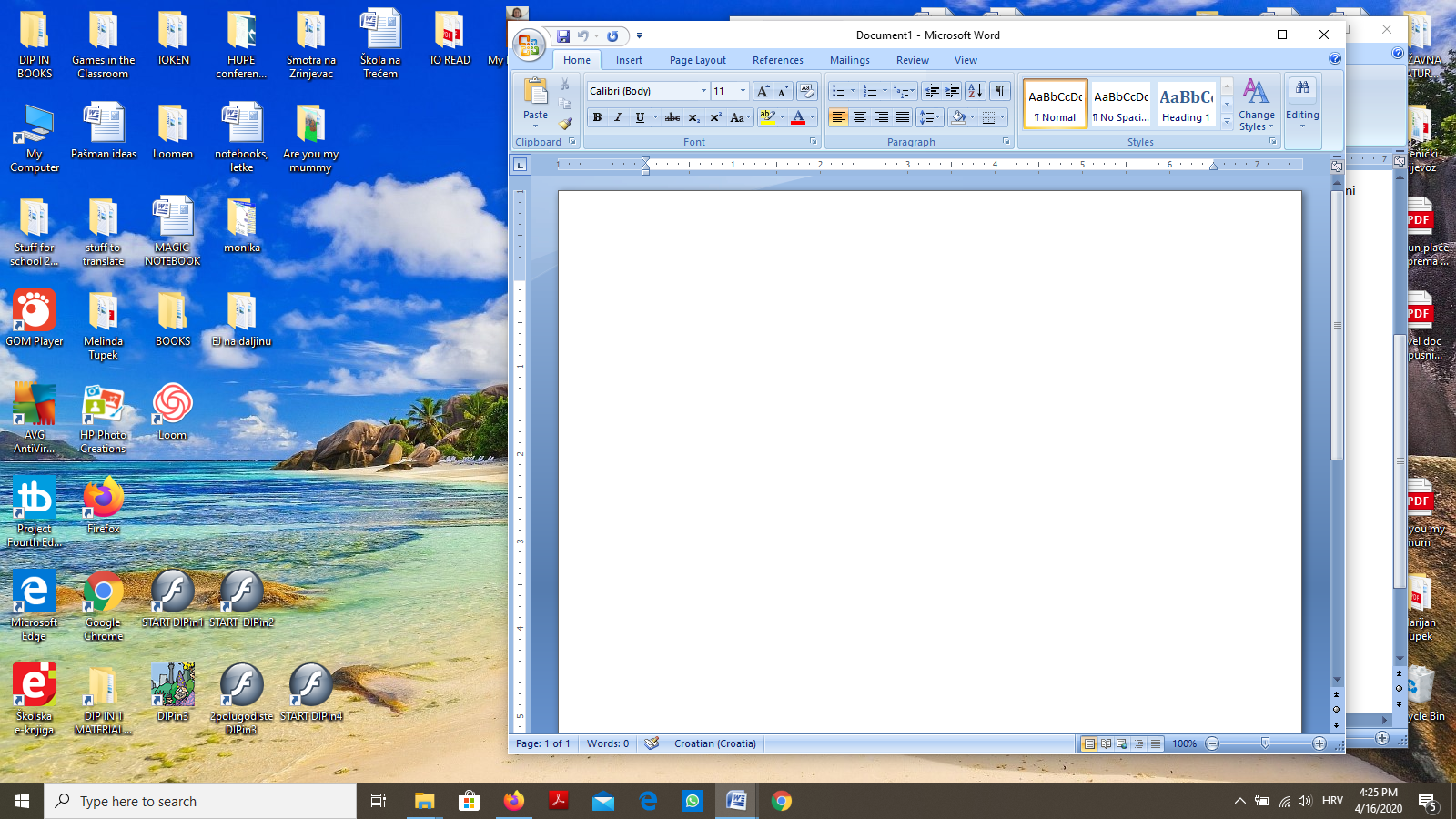 Odite na DIP IN 3 i dva puta kliknite na plavi 2polugodiste gumb. Odite na LESSON 18 i igraj oba igre. U prvoj igri (kuća) morate povuči likove u točnoj sobi.  U drugoj igri (riječi) morate povuči riječi i dopuniti priću ''Home Sweet Home''.  Stisnite CHECK i provjeri odgovore.Odite na link:       https://wordwall.net/resource/1507873/what-they-doing-dip-3                 i igraj igru koji sam vam pripremila s novim riječima.